World Women EntrepreneursF.C.E.M Awards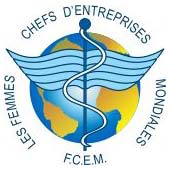 “Woman Entrepreneur of the World 2016”Dear Presidents,  The World President has decided to organize the FCEM Prizes that will reward the Woman Entrepreneur of the  year 2016.The jury is composed by :	
Laura Frati Gucci (FCEM World President),  Marie Christine Oghly (FCEM Vice President), Leyla Khaïat (FCEM Honorary World President), Pina Foti (FCEM Award Secretary); Danielle Lafon (FCEM Treasurer)The Laureate will be a Woman Entrepreneur that inspite of the crisis  would have been able to maintain and develop the activity of her company:  This prize will reward a sucessful woman whose determination has to serve as a model for the world of entrepreneurship.The award nominations will be expected to attend the Gala Dinner  at the 65rd F.C.E.M World conference in Mexico. The award presentations will be made at the Gala Dinner.
General rules-The Woman Entrepreneur must demonstrate that she is the owner, partner, or major shareholder and that her primary income flows from the business.   -All nominees must have been in business for at least 5 years. The nominee must have their own risk capital in the business.  - Any one may submit an application and self-nominations are encouraged.
Criteria1 The CompanyBackground or principals, why business was established, legal structure, management responsibilities, current and projected organisation structure, number of employees.………………………………………………………………………………………………………………………………………………………………………………………………………………………………………………………………………………………………………………………………2 Product/ServicesDescribe your business.………………………………………………………………………………………………………………………………………………………………………………………………………………………………………………………………………………………………………………………………3 Marketing ObjectivesSize of target market, growth potential and trends, analysis of competition and where you see your niche. Strategic advantage, now and in the future.………………………………………………………………………………………………………………………………………………………………………………………………………………………………………………………………………………………………………………………………
Information RequiredNominees for this award programme will provide specific information to encompass all of the above headings.  Your response should explain why your business is qualified for the award for which you are applying.………………………………………………………………………………………………………………………………………………………………………………………………………………………………………………………………………………………………………………………………Incomplete forms, or forms containing false and misleading information will be automatically disqualified.Please send before November 10th 2016 your Award Application Form to the following mail address:fcem.foti.aidda@gmail.com